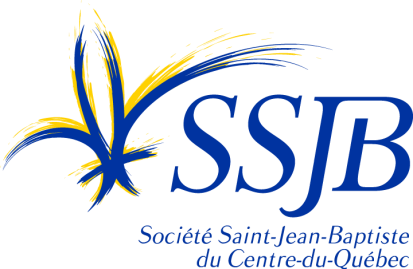 Nom du comité organisateur:Artiste 1Artiste 1Artiste 1Artiste 1Artiste 1Artiste 1Artiste 1Artiste 1Nom de l'artiste ou du groupe (Tête d'affiche de la soirée) :Nom de l'artiste ou du groupe (Tête d'affiche de la soirée) :Nom de l'artiste ou du groupe (Tête d'affiche de la soirée) :Nom de l'artiste ou du groupe (Tête d'affiche de la soirée) :Nom du responsable au sein de ce groupe :Nom du responsable au sein de ce groupe :Nom du responsable au sein de ce groupe :Nom du responsable au sein de ce groupe :Coordonnées complètes de l'artiste ou du groupe :Coordonnées complètes de l'artiste ou du groupe :Coordonnées complètes de l'artiste ou du groupe :Coordonnées complètes de l'artiste ou du groupe :Adresse :Adresse :Adresse :Ville :Code postal :Code postal :Code postal :Téléphone :Courriel :Courriel :Courriel :Site Internet :Page Facebook :Nombre d’artistes sur la scène :Nombre d’artistes sur la scène :Nombre d’artistes sur la scène :Spécifiez le public visé (ex.: enfants, ados, adultes, aînés, etc.) :Spécifiez le public visé (ex.: enfants, ados, adultes, aînés, etc.) :Spécifiez le public visé (ex.: enfants, ados, adultes, aînés, etc.) :Spécifiez le public visé (ex.: enfants, ados, adultes, aînés, etc.) :Spécifiez le public visé (ex.: enfants, ados, adultes, aînés, etc.) :Décrivez brièvement la teneur du spectacle (musique ou d'animation, particularités, interaction avec l'assistance, etc.) :Décrivez brièvement la teneur du spectacle (musique ou d'animation, particularités, interaction avec l'assistance, etc.) :Décrivez brièvement la teneur du spectacle (musique ou d'animation, particularités, interaction avec l'assistance, etc.) :Décrivez brièvement la teneur du spectacle (musique ou d'animation, particularités, interaction avec l'assistance, etc.) :Décrivez brièvement la teneur du spectacle (musique ou d'animation, particularités, interaction avec l'assistance, etc.) :Décrivez brièvement la teneur du spectacle (musique ou d'animation, particularités, interaction avec l'assistance, etc.) :Décrivez brièvement la teneur du spectacle (musique ou d'animation, particularités, interaction avec l'assistance, etc.) :Décrivez brièvement la teneur du spectacle (musique ou d'animation, particularités, interaction avec l'assistance, etc.) :Style musical(populaire, traditionnel,country, rock, blues, jazz, classique, chanson, autres) :Style musical(populaire, traditionnel,country, rock, blues, jazz, classique, chanson, autres) :Style musical(populaire, traditionnel,country, rock, blues, jazz, classique, chanson, autres) :Style musical(populaire, traditionnel,country, rock, blues, jazz, classique, chanson, autres) :Style musical(populaire, traditionnel,country, rock, blues, jazz, classique, chanson, autres) :Style musical(populaire, traditionnel,country, rock, blues, jazz, classique, chanson, autres) :Durée du spectacle :Durée du spectacle :Coûts :Vos commentaires :Vos commentaires :Votre appréciation sur une échelle de 1 à 10 si vous avez déjà engagé cet artiste (1 étant très faible, 10 étant excellent) :Votre appréciation sur une échelle de 1 à 10 si vous avez déjà engagé cet artiste (1 étant très faible, 10 étant excellent) :Votre appréciation sur une échelle de 1 à 10 si vous avez déjà engagé cet artiste (1 étant très faible, 10 étant excellent) :Votre appréciation sur une échelle de 1 à 10 si vous avez déjà engagé cet artiste (1 étant très faible, 10 étant excellent) :Votre appréciation sur une échelle de 1 à 10 si vous avez déjà engagé cet artiste (1 étant très faible, 10 étant excellent) :Votre appréciation sur une échelle de 1 à 10 si vous avez déjà engagé cet artiste (1 étant très faible, 10 étant excellent) :Artiste 2Artiste 2Artiste 2Artiste 2Artiste 2Artiste 2Artiste 2Artiste 2Artiste 2Artiste 2Nom de l'artiste ou du groupe :Nom de l'artiste ou du groupe :Nom de l'artiste ou du groupe :Nom de l'artiste ou du groupe :Nom du responsable au sein de ce groupe :Nom du responsable au sein de ce groupe :Nom du responsable au sein de ce groupe :Nom du responsable au sein de ce groupe :Coordonnées complètes de l'artiste ou du groupe :Coordonnées complètes de l'artiste ou du groupe :Coordonnées complètes de l'artiste ou du groupe :Coordonnées complètes de l'artiste ou du groupe :Coordonnées complètes de l'artiste ou du groupe :Adresse :Adresse :Adresse :Ville :Code postal :Code postal :Code postal :Téléphone :Courriel :Courriel :Courriel :Site Internet :Page Facebook :Nombre d’artistes sur la scène :Nombre d’artistes sur la scène :Nombre d’artistes sur la scène :Spécifiez le public visé (ex.: enfants, ados, adultes, aînés, etc.) :Spécifiez le public visé (ex.: enfants, ados, adultes, aînés, etc.) :Spécifiez le public visé (ex.: enfants, ados, adultes, aînés, etc.) :Spécifiez le public visé (ex.: enfants, ados, adultes, aînés, etc.) :Spécifiez le public visé (ex.: enfants, ados, adultes, aînés, etc.) :Spécifiez le public visé (ex.: enfants, ados, adultes, aînés, etc.) :Décrivez brièvement la teneur du spectacle (musique ou d'animation, particularités, interaction avec l'assistance, etc.) :Décrivez brièvement la teneur du spectacle (musique ou d'animation, particularités, interaction avec l'assistance, etc.) :Décrivez brièvement la teneur du spectacle (musique ou d'animation, particularités, interaction avec l'assistance, etc.) :Décrivez brièvement la teneur du spectacle (musique ou d'animation, particularités, interaction avec l'assistance, etc.) :Décrivez brièvement la teneur du spectacle (musique ou d'animation, particularités, interaction avec l'assistance, etc.) :Décrivez brièvement la teneur du spectacle (musique ou d'animation, particularités, interaction avec l'assistance, etc.) :Décrivez brièvement la teneur du spectacle (musique ou d'animation, particularités, interaction avec l'assistance, etc.) :Décrivez brièvement la teneur du spectacle (musique ou d'animation, particularités, interaction avec l'assistance, etc.) :Décrivez brièvement la teneur du spectacle (musique ou d'animation, particularités, interaction avec l'assistance, etc.) :Décrivez brièvement la teneur du spectacle (musique ou d'animation, particularités, interaction avec l'assistance, etc.) :Style musical(populaire, traditionnel,country, rock, blues, jazz, classique, chanson, autres) :Style musical(populaire, traditionnel,country, rock, blues, jazz, classique, chanson, autres) :Style musical(populaire, traditionnel,country, rock, blues, jazz, classique, chanson, autres) :Style musical(populaire, traditionnel,country, rock, blues, jazz, classique, chanson, autres) :Style musical(populaire, traditionnel,country, rock, blues, jazz, classique, chanson, autres) :Style musical(populaire, traditionnel,country, rock, blues, jazz, classique, chanson, autres) :Style musical(populaire, traditionnel,country, rock, blues, jazz, classique, chanson, autres) :Durée du spectacle :Durée du spectacle :Coûts :Vos commentaires :Vos commentaires :Votre appréciation sur une échelle de 1 à 10 si vous avez déjà engagé cet artiste (1 étant très faible, 10 étant excellent) :Votre appréciation sur une échelle de 1 à 10 si vous avez déjà engagé cet artiste (1 étant très faible, 10 étant excellent) :Votre appréciation sur une échelle de 1 à 10 si vous avez déjà engagé cet artiste (1 étant très faible, 10 étant excellent) :Votre appréciation sur une échelle de 1 à 10 si vous avez déjà engagé cet artiste (1 étant très faible, 10 étant excellent) :Votre appréciation sur une échelle de 1 à 10 si vous avez déjà engagé cet artiste (1 étant très faible, 10 étant excellent) :Votre appréciation sur une échelle de 1 à 10 si vous avez déjà engagé cet artiste (1 étant très faible, 10 étant excellent) :Votre appréciation sur une échelle de 1 à 10 si vous avez déjà engagé cet artiste (1 étant très faible, 10 étant excellent) :Votre appréciation sur une échelle de 1 à 10 si vous avez déjà engagé cet artiste (1 étant très faible, 10 étant excellent) :Votre appréciation sur une échelle de 1 à 10 si vous avez déjà engagé cet artiste (1 étant très faible, 10 étant excellent) :Artiste 3Artiste 3Artiste 3Artiste 3Artiste 3Artiste 3Artiste 3Artiste 3Artiste 3Artiste 3Nom de l'artiste ou du groupe :Nom de l'artiste ou du groupe :Nom de l'artiste ou du groupe :Nom de l'artiste ou du groupe :Nom du responsable au sein de ce groupe :Nom du responsable au sein de ce groupe :Nom du responsable au sein de ce groupe :Nom du responsable au sein de ce groupe :Coordonnées complètes de l'artiste ou du groupe :Coordonnées complètes de l'artiste ou du groupe :Coordonnées complètes de l'artiste ou du groupe :Coordonnées complètes de l'artiste ou du groupe :Coordonnées complètes de l'artiste ou du groupe :Adresse :Adresse :Adresse :Ville :Code postal :Code postal :Code postal :Téléphone :Courriel :Courriel :Courriel :Site Internet :Page Facebook :Nombre d’artistes sur la scène :Nombre d’artistes sur la scène :Nombre d’artistes sur la scène :Spécifiez le public visé (ex.: enfants, ados, adultes, aînés, etc.) :Spécifiez le public visé (ex.: enfants, ados, adultes, aînés, etc.) :Spécifiez le public visé (ex.: enfants, ados, adultes, aînés, etc.) :Spécifiez le public visé (ex.: enfants, ados, adultes, aînés, etc.) :Spécifiez le public visé (ex.: enfants, ados, adultes, aînés, etc.) :Spécifiez le public visé (ex.: enfants, ados, adultes, aînés, etc.) :Décrivez brièvement la teneur du spectacle (musique ou d'animation, particularités, interaction avec l'assistance, etc.) :Décrivez brièvement la teneur du spectacle (musique ou d'animation, particularités, interaction avec l'assistance, etc.) :Décrivez brièvement la teneur du spectacle (musique ou d'animation, particularités, interaction avec l'assistance, etc.) :Décrivez brièvement la teneur du spectacle (musique ou d'animation, particularités, interaction avec l'assistance, etc.) :Décrivez brièvement la teneur du spectacle (musique ou d'animation, particularités, interaction avec l'assistance, etc.) :Décrivez brièvement la teneur du spectacle (musique ou d'animation, particularités, interaction avec l'assistance, etc.) :Décrivez brièvement la teneur du spectacle (musique ou d'animation, particularités, interaction avec l'assistance, etc.) :Décrivez brièvement la teneur du spectacle (musique ou d'animation, particularités, interaction avec l'assistance, etc.) :Décrivez brièvement la teneur du spectacle (musique ou d'animation, particularités, interaction avec l'assistance, etc.) :Décrivez brièvement la teneur du spectacle (musique ou d'animation, particularités, interaction avec l'assistance, etc.) :Style musical(populaire, traditionnel,country, rock, blues, jazz, classique, chanson, autres) :Style musical(populaire, traditionnel,country, rock, blues, jazz, classique, chanson, autres) :Style musical(populaire, traditionnel,country, rock, blues, jazz, classique, chanson, autres) :Style musical(populaire, traditionnel,country, rock, blues, jazz, classique, chanson, autres) :Style musical(populaire, traditionnel,country, rock, blues, jazz, classique, chanson, autres) :Style musical(populaire, traditionnel,country, rock, blues, jazz, classique, chanson, autres) :Style musical(populaire, traditionnel,country, rock, blues, jazz, classique, chanson, autres) :Durée du spectacle :Durée du spectacle :Coûts :Vos commentaires :Vos commentaires :Votre appréciation sur une échelle de 1 à 10 si vous avez déjà engagé cet artiste (1 étant très faible, 10 étant excellent) :Votre appréciation sur une échelle de 1 à 10 si vous avez déjà engagé cet artiste (1 étant très faible, 10 étant excellent) :Votre appréciation sur une échelle de 1 à 10 si vous avez déjà engagé cet artiste (1 étant très faible, 10 étant excellent) :Votre appréciation sur une échelle de 1 à 10 si vous avez déjà engagé cet artiste (1 étant très faible, 10 étant excellent) :Votre appréciation sur une échelle de 1 à 10 si vous avez déjà engagé cet artiste (1 étant très faible, 10 étant excellent) :Votre appréciation sur une échelle de 1 à 10 si vous avez déjà engagé cet artiste (1 étant très faible, 10 étant excellent) :Votre appréciation sur une échelle de 1 à 10 si vous avez déjà engagé cet artiste (1 étant très faible, 10 étant excellent) :Votre appréciation sur une échelle de 1 à 10 si vous avez déjà engagé cet artiste (1 étant très faible, 10 étant excellent) :Votre appréciation sur une échelle de 1 à 10 si vous avez déjà engagé cet artiste (1 étant très faible, 10 étant excellent) :Artiste 4Artiste 4Artiste 4Artiste 4Artiste 4Artiste 4Artiste 4Artiste 4Artiste 4Artiste 4Nom de l'artiste ou du groupe :Nom de l'artiste ou du groupe :Nom de l'artiste ou du groupe :Nom de l'artiste ou du groupe :Nom du responsable au sein de ce groupe :Nom du responsable au sein de ce groupe :Nom du responsable au sein de ce groupe :Nom du responsable au sein de ce groupe :Coordonnées complètes de l'artiste ou du groupe :Coordonnées complètes de l'artiste ou du groupe :Coordonnées complètes de l'artiste ou du groupe :Coordonnées complètes de l'artiste ou du groupe :Coordonnées complètes de l'artiste ou du groupe :Adresse :Adresse :Adresse :Ville :Code postal :Code postal :Code postal :Téléphone :Courriel :Courriel :Courriel :Site Internet :Page Facebook :Nombre d’artistes sur la scène :Nombre d’artistes sur la scène :Nombre d’artistes sur la scène :Spécifiez le public visé (ex.: enfants, ados, adultes, aînés, etc.) :Spécifiez le public visé (ex.: enfants, ados, adultes, aînés, etc.) :Spécifiez le public visé (ex.: enfants, ados, adultes, aînés, etc.) :Spécifiez le public visé (ex.: enfants, ados, adultes, aînés, etc.) :Spécifiez le public visé (ex.: enfants, ados, adultes, aînés, etc.) :Spécifiez le public visé (ex.: enfants, ados, adultes, aînés, etc.) :Décrivez brièvement la teneur du spectacle (musique ou d'animation, particularités, interaction avec l'assistance, etc.) :Décrivez brièvement la teneur du spectacle (musique ou d'animation, particularités, interaction avec l'assistance, etc.) :Décrivez brièvement la teneur du spectacle (musique ou d'animation, particularités, interaction avec l'assistance, etc.) :Décrivez brièvement la teneur du spectacle (musique ou d'animation, particularités, interaction avec l'assistance, etc.) :Décrivez brièvement la teneur du spectacle (musique ou d'animation, particularités, interaction avec l'assistance, etc.) :Décrivez brièvement la teneur du spectacle (musique ou d'animation, particularités, interaction avec l'assistance, etc.) :Décrivez brièvement la teneur du spectacle (musique ou d'animation, particularités, interaction avec l'assistance, etc.) :Décrivez brièvement la teneur du spectacle (musique ou d'animation, particularités, interaction avec l'assistance, etc.) :Décrivez brièvement la teneur du spectacle (musique ou d'animation, particularités, interaction avec l'assistance, etc.) :Décrivez brièvement la teneur du spectacle (musique ou d'animation, particularités, interaction avec l'assistance, etc.) :Style musical(populaire, traditionnel,country, rock, blues, jazz, classique, chanson, autres) :Style musical(populaire, traditionnel,country, rock, blues, jazz, classique, chanson, autres) :Style musical(populaire, traditionnel,country, rock, blues, jazz, classique, chanson, autres) :Style musical(populaire, traditionnel,country, rock, blues, jazz, classique, chanson, autres) :Style musical(populaire, traditionnel,country, rock, blues, jazz, classique, chanson, autres) :Style musical(populaire, traditionnel,country, rock, blues, jazz, classique, chanson, autres) :Style musical(populaire, traditionnel,country, rock, blues, jazz, classique, chanson, autres) :Durée du spectacle :Durée du spectacle :Coûts :Vos commentaires :Vos commentaires :Votre appréciation sur une échelle de 1 à 10 si vous avez déjà engagé cet artiste (1 étant très faible, 10 étant excellent) :Votre appréciation sur une échelle de 1 à 10 si vous avez déjà engagé cet artiste (1 étant très faible, 10 étant excellent) :Votre appréciation sur une échelle de 1 à 10 si vous avez déjà engagé cet artiste (1 étant très faible, 10 étant excellent) :Votre appréciation sur une échelle de 1 à 10 si vous avez déjà engagé cet artiste (1 étant très faible, 10 étant excellent) :Votre appréciation sur une échelle de 1 à 10 si vous avez déjà engagé cet artiste (1 étant très faible, 10 étant excellent) :Votre appréciation sur une échelle de 1 à 10 si vous avez déjà engagé cet artiste (1 étant très faible, 10 étant excellent) :Votre appréciation sur une échelle de 1 à 10 si vous avez déjà engagé cet artiste (1 étant très faible, 10 étant excellent) :Votre appréciation sur une échelle de 1 à 10 si vous avez déjà engagé cet artiste (1 étant très faible, 10 étant excellent) :Votre appréciation sur une échelle de 1 à 10 si vous avez déjà engagé cet artiste (1 étant très faible, 10 étant excellent) :